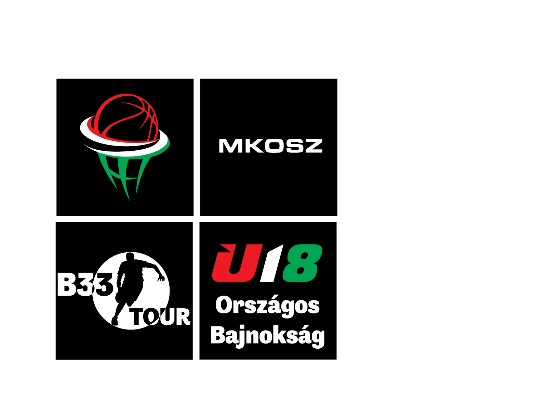 NEVEZÉSI LAPAlúlírott  ezúton benevezem a fenti egyesület csapatát a B33-U18 Országos Bajnokságra. A versenykiírásban foglaltakat megismertemDátum:P.H.……………………………………………………………EGYESÜLET NEVE:CSAPAT NEVECSAPATVEZETŐ NEVEMAILTELEFON